Муниципальное бюджетное учреждение дополнительного образования «Эколого-биологическая станция Ножай-Юртовского района»Исследовательская работаТема: Выращивание лекарственных растений в полевых условиях и их применение.Автор работы: Истамулов Озда-Хаджи Мисир-ПашаевичРуководитель: Педагог ДО Истамулов Д.МНожай-Юрт 2020ВВЕДЕНИЕКультивируемые лекарственные растения являются важнейшим источником лекарственного сырья, обеспечивающим более половины его массы. В настоящее время в промышленную культуру взято около 50 видов лекарственных растений.Возделывание человеком растений применяется давно как путь, облегчающий их сбор и использование. Несмотря на бурное развитие химии и создание новых высокоэффективных синтезированных лекарственных препаратов, лекарственные растения продолжают занимать видное место в арсенале лечебных средств. Особенно часто их используют в домашних условиях. Популярность лекарственных растений очень велика, применение их не ограничивается. Среди лекарственных растений, потребляемых в народе, есть немало таких, целебные свойства которых научно подтверждены, использование их для лечения безопасно для здоровья. Если хочешь прожить долгую, здоровую жизнь, надо применять меры к сохранению своего здоровья заблаговременно, не дожидаясь, когда заболеешь.Моя мама, большой любитель природы, она не медик, но знает многие растения, которые относятся к лекарственным. Некоторые из них она применяет при лечении разных болезней. При лёгком кашле или, когда у меня болит горло, она готовит целебный отвар из трав. Поэтому мне захотелось узнать подробнее о лекарственных растениях, выращиваемых в сельскохозяйственных предприятиях и произрастающих в нашей местности, научиться их применять. Так возникла тема исследовательской работы. Свою работу я начал с теоретической части, прочтения научно-популярной литературы о лекарственных растениях, провел анкетирование жителей моего села с целью получения информации об осведомленности людей о применении лекарственных растений для лечения.Актуальность работы заключается в приобщении людей к проверенным временем народным способам лечения с применением натуральных природных средств, возможность применения их не только в целях лечения, но и в целях профилактики заболеваний, укрепление организма.Гипотеза исследования: если знать о свойствах и применении лекарственных растений, то можно безопаснее для организма и дешевле вылечить некоторые болезни.Цель работы: выяснить способы возделывания лекарственных растений на сельскохозяйственных предприятиях и установить, какие лекарственные травы в современном мире для лечения болезней.Задачи:- изучить видовой состав лекарственных растений, о способах их возделывания на сельскохозяйственных предприятиях;- изучить видовой состав лекарственных растений с. Ножай-Юрт;- определить способы использования трав, правила сбора и хранения;- провести анкетирование с целью выявления осведомленности жителей по данному вопросу.Объект исследования: лекарственные растения.ГЛАВА 1. ОСНОВНАЯ ЧАСТЬ1.1 Общие приемы возделыванияОбработка почвыПравильная обработка почвы имеет большое значение для борьбы с сорняками, вредителями и болезнями лекарственных растений. На почвах с небольшим гумусовым горизонтом углублять пахотный горизонт необходимо постепенно и вносить удобрения.Глубокая вспашка под все культуры агротехнически и экономически себя не оправдывает. Ее следует применять 1 раз в 3-4 года, проводя под лекарственные и кормовые культуры, а также при запашке органических удобрений, вносимых под наиболее ценные растения.Большинство лекарственных растений имеют мелкие семена, требуют раннего посева и не допускают глубокой заделки их в почву. Появление всходов и последующий рост и развитие растений в начальных фазах протекают медленно. Поэтому основной задачей предпосевной обработки почвы является: сберечь осенне-зимнюю влагу и уничтожить прорастающие ранние сорняки. Подготовка семян к посевуПеред посевом семена лекарственных растений проверяют на всхожесть и энергию прорастания. Семена многолетних дикорастущих лекарственных растений отличаются медленным прорастанием и низкой всхожестью.Для ускорения прорастания семян их стратифицируют. Для этого семена смешивают с влажным субстратом (песок, опилки, торфяная крошка), затем выдерживают при пониженных температурах +1С до -5С и свободном доступе воздуха.Посев и посадка лекарственных растенийСемена лекарственных растений мелкие, разнообразные по форме, размеру, массе, сыпучести. В лекарственном растениеводстве для посева используют овощные, свекловичные, зернотравяные и зерновые сеялки. Семена перед посевом смешивают с наполнителями или гранулированными удобрениями.Некоторые лекарственные растения размножают вегетативным путем (например, мята перечная) - отрезками корневищ. Растения, которые размножают через рассаду, высаживают рассадопосадочными машинами для овощных культур.Уход за посевамиОснову механизированного ухода составляют междурядные культивации. Их проводят в течение всей вегетации до смыкания надземной части растений. Рабочие органы культиватора - односторонние подрезающие лапы-бритвы, стрельчатые лапы, долотообразные лапы, ротационные игольчатые диски, прополочные боронки. Они подрезают сорняки и уничтожают всходы их, рыхлят почву и разрушают почвенную корку. Чтобы сократить затраты на прополку и рыхление почвы в рядках посевов обрабатывать почву необходимо как можно ближе к растению, т.е. до минимума сократить защитную зону.Уборка урожаяЗатраты труда на уборку лекарственных растений составляют 30-80% всех затрат, связанных с выращиванием лекарственных растений.Основным направлением в решении вопросов механизированной уборки лекарственных растений является подбор существующих сельскохозяйственных машин и их приспособление для уборки того или иного вида сырья.1.2 Основные приемы возделывания лекарственных растений Вершкование и  пасынкованиеВершкование - приём ухода за растениями, заключающийся в удалении соцветий в начале их цветения для лучшего развития листьев.Применяется для лучшего обеспечения основного побега светом, влагой, питательными веществами. Применяют по большей части для помидоров, особенно в теплицах, кукурузы, бахчевых культур.Пасынкованные - удаление боковых ветвей и листьев для скорейшего формирования и созревания плодов.Пасынкованные начинают, как только образуются пасынки, потому что они питаются за счет питательных веществ растения и этим обессиливают ее.Применяют по большей части для помидоров, особенно в теплицах, кукурузы, бахчевых культур.Удаление стрелок применяют для растений, в которых производительной частью является корнеплод, луковица, листья. Пустивши стрелки, растения не развивают нормально съедобную часть, прекращают рост. Овощи теряют вкус и питательность, корнеплоды, кроме того, становятся грубыми, деревянистыми.ОкучиваниеОкучивание - это нагревание конуса земли высотой 10-18 см на основу стебля растений.Применяют его с разной целью: для предоставления стойкости растениям (кукуруза, частично капуста), усиление роста корневой системы за счет дополнительного корня, который развивается на припочвенной части стебля (помидоры).У окученного картофеля защищаются обнаженные клубни от позеленения на свете и от осенних заморозков, а на присыпанных стеблях вырастают дополнительные столоны, которые образуют второй ярус клубней, меньше перегреваются корень и клубни.Это возможно при достаточном увлажнении верхнего слоя почвы. В ограниченных условиях увлажнения большое окучивание растений не следует делать, потому что это приводит к высушиванию почвы. Окучивание необходимо проводить до того, как стебель перестанет расти, когда оно еще способно образовывать дополнительные подземные органы.Существуют два способа выполнения окучивания:- ручной - выполняется человеком при помощи мотыги или тяпки;- механизированный - выполняется трактором или культиватором при помощи окучника.Окучивание используется для:- обеспечения защиты стебля растения от различных атмосферных и климатических явлений (защита винограда от перемерзания);- стимуляции развития дополнительных корнеплодов (картофель);- стимуляции роста растения (лук-порей);- препятствия развития коры стеблей для сохранения их бледными, нежными, что влияет на их вкус (цикорий, спаржа);- стабилизации стебля сельскохозяйственных культур;- осуществления дренажа в целях предотвращения загнивания корневой системы растений;- аэрации переувлажненной почвы в целях обеспечения доступа кислорода к корням растений;- улучшения прогревания почвы лучами солнца;1.3 Выращивание и сбор отдельных представителейВыращивание и сбор лекарственного сырья ромашки аптечнойРомашка аптечная - растение умеренного климата, светолюбивое. Наиболее оптимальная температура воздуха в период вегетации, особенно во время цветения, 19-21°С. Свежеубранные семена обладают несколько пониженной всхожестью - 60-70%, которая спустя 2-3 месяца после хранения повышается до 80-90%.Прорастать семена начинают при температуре 2 - 4°С и в этот период потребляют в 4-5 раз больше воды, чем их масса. Растение хорошо зимует в фазе розетки без искусственных укрытий.Участок, выбранный для посева ромашки, должен быть умеренно увлажненный, почвы легкие. Подготовку почвы нужно тесно увязывать со сроком посева. Следует помнить, что при озимом и подзимнем посеве участок подготавливают за 10-12 дней.Лучший срок посева - озимый, в первой декаде августа. Подзимний посев для всех зон проводят за 10-12 дней до наступления постоянных заморозков. Весенний - как только стает снег, лучше всего в утренние часы, когда почва еще не успела оттаять.Уход за посевами заключается в рыхлении междурядий и прополке сорняков. Уборку осуществляют в момент массового цветения. Выращивание и сбор лекарственного сырья солодки голойСолодка успешно растет на разных типах почв - тяжелых, песчаных, засоленных. Наиболее благоприятны для нее супесчаные почвы, равномерно увлажненные в течение всего вегетационного периода. Переувлажненные, заболоченные, кислые почвы для солодки не пригодны. Она относится к засухоустойчивым, светолюбивым, и холодостойким растениям.Лучший срок посева в условиях средней полосы - начало мая. Оптимальная глубина посева семян 1 - 1,5 см. Когда воздух и почва хорошо прогрелись, всходы появляются через 12-14 дней после посева. В первые фазы развития солодка растет медленно и требует тщательного освобождения почвы от сорняков, а также повышенной стабильной влажности почвы. ГЛАВА 2. ИССЛЕДОВАТЕЛЬСКАЯ ЧАСТЬИспользование растений для лечения болезней и укрепления здоровья началось в глубокой древности. Еще первобытные люди пользовались дарами «лесной аптеки» - природы. Сведения о лечебных свойствах передавались из поколения в поколение. Особенно широко лечение травами было распространено в Греции, Риме, Египте, Китае и Индии.Некоторые сведения о лекарственных растениях находят на первых письменных источниках - глиняных табличках, обнаруженных в Ассирии, причём с указанием, против каких болезней и в каком виде их нужно применять. В начале новой эры применение лекарственных средств растительного происхождения приобрело все большее значение.В 1597 г. Лондонский знаток трав Дж. Джерард опубликовал том с описанием тысячи растений, обладающих целебными свойствами. На Руси целебные травы также известны с давних пор. Первые травники появились в 17 веке, заниматься врачеванием на Руси имели право только женщины.С образованием Киевской Руси появляется профессия «лечцы». Людей, знающих травы и умеющих ими лечить, в народе называли знахарями, травниками, врачевателями. В начале ХVII при Алексее Михайловиче был создан Аптекарский приказ, снабжавший двор и армию травами. По приказу Петра Первого были созданы аптеки и так называемые «аптекарские огороды» во всех крупных городах. В Астрахани и Лубнах появились большие плантации лекарственных растений.Бурное развитие и изучение лекарственных средств, и их применение началось после революции. В 1931 году была создана организация Всесоюзный научно-исследовательский институт лекарственных растений (ВИЛР) для изучения лекарственных растений и создания лечебных препаратов. Это позволило вооружить медицину новыми средствами борьбы с различными заболеваниями.Во многих семьях имеются домашние аптечки, содержащие медикаменты и лекарства, необходимые для оказания первой доврачебной помощи при различных заболеваниях. Среди препаратов находятся средства растительного происхождения и растения, из которых в домашних условиях приготовляют лекарства. Многие растения, будучи высушенными, сохраняют свои лекарственные свойства в течение нескольких месяцев или лет, что позволяет иметь их запас. Применение лекарственных растений с целью профилактики и лечения разнообразных заболеваний представляют для современного человека большой интерес, т.к. по сравнению с синтетическими лекарствами они имеют преимущества. Например, человек страдает несколькими болезнями. Одновременное лечение их синтетическими лекарствами представляется не возможным. Лекарственные растения и их сборы обладают широким спектром действия. Продуманное применение лекарственных сборов позволяет лечить одновременно весь комплекс болезней конкретного человекаИзучив литературу по данной теме, я выяснил, что интерес к целебным травам не угас – наоборот, сейчас он особенно велик. В ходе изучения о способах возделывания лекарственных растений на сельскохозяйственных предприятиях я решил выяснить какие лекарственные растения произрастают в нашей местности и провести исследование.2.1 Лекарственные растения нашей местностиПриродные растительные ресурсы Ножай-Юрта богаты и разнообразны. Трудно встретить человека, который бы не видел и не знал лекарственные растения, например, подорожник, одуванчик, ромашка аптечная, зверобой, но мало знают, от каких болезней они помогают. Результатом исследовательской работы станет изучение и применение лекарственных трав нашего села.Подорожник большой: Одно   из самых действенных и распространенных народных   лекарей.   Листьями и семенами подорожника останавливают кровь и заживляют раны. Сок листьев подорожника больше   рекомендуется для лечения   больных   хроническими колитами и острыми желудочно-кишечными заболеваниями (Рисунок 1).   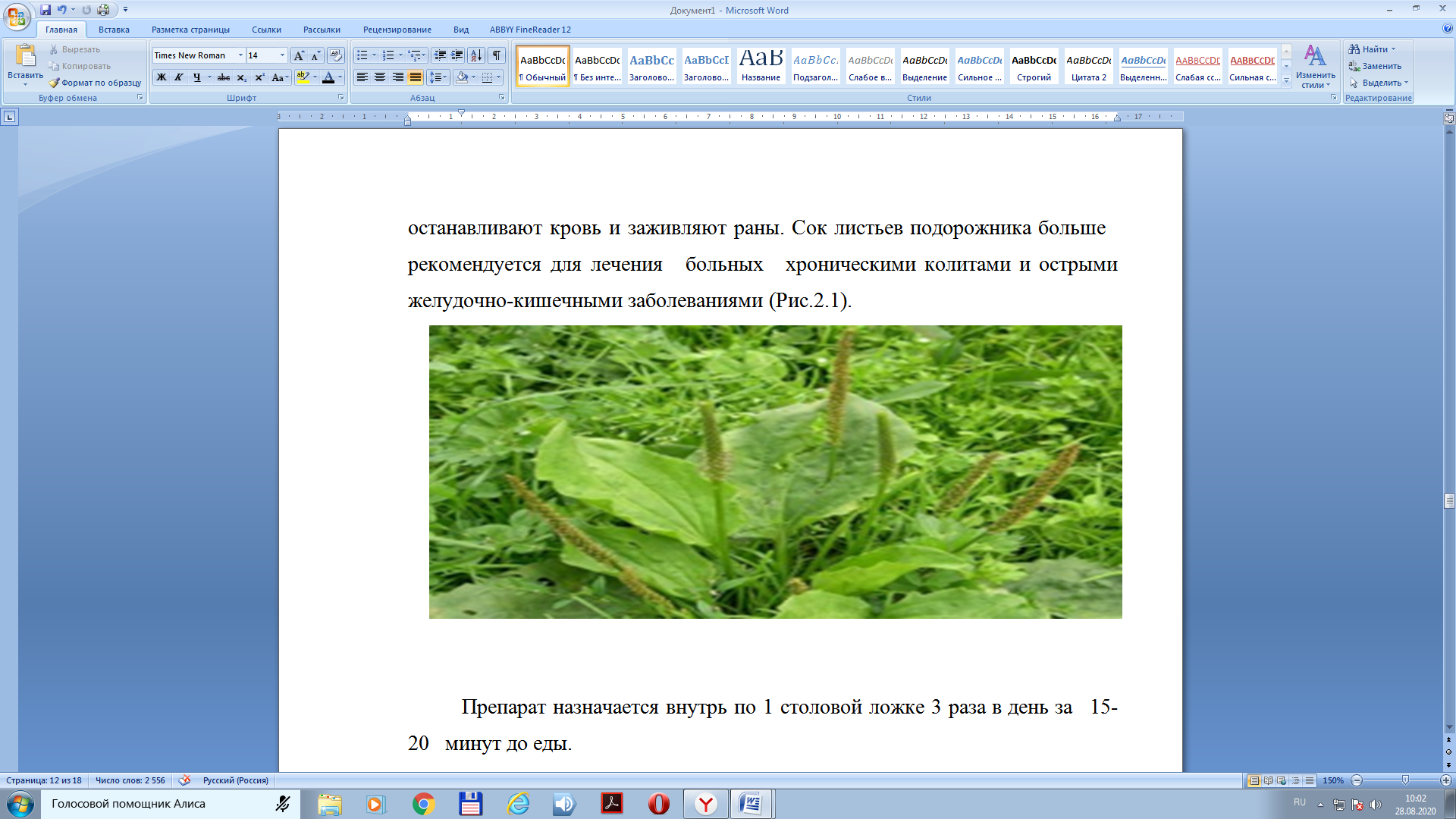 Рисунок 1. Подорожник большой.Препарат назначается внутрь по 1 столовой ложке 3 раза в день за   15-20   минут до еды.Июнь-начало июля самое время для сбора подорожника.  Одуванчик лекарственный: Одуванчик как лекарственное растение знали с древних времён. Млечным соком промывают глаза при их заболевании. Сводят веснушки и пигментные пятна. Медицина использует в качестве лекарственного сырья корень одуванчика. Корень одуванчика применяют в различных сборах при заболеваниях желудочно-кишечного тракта и экземы (Рисунок 2).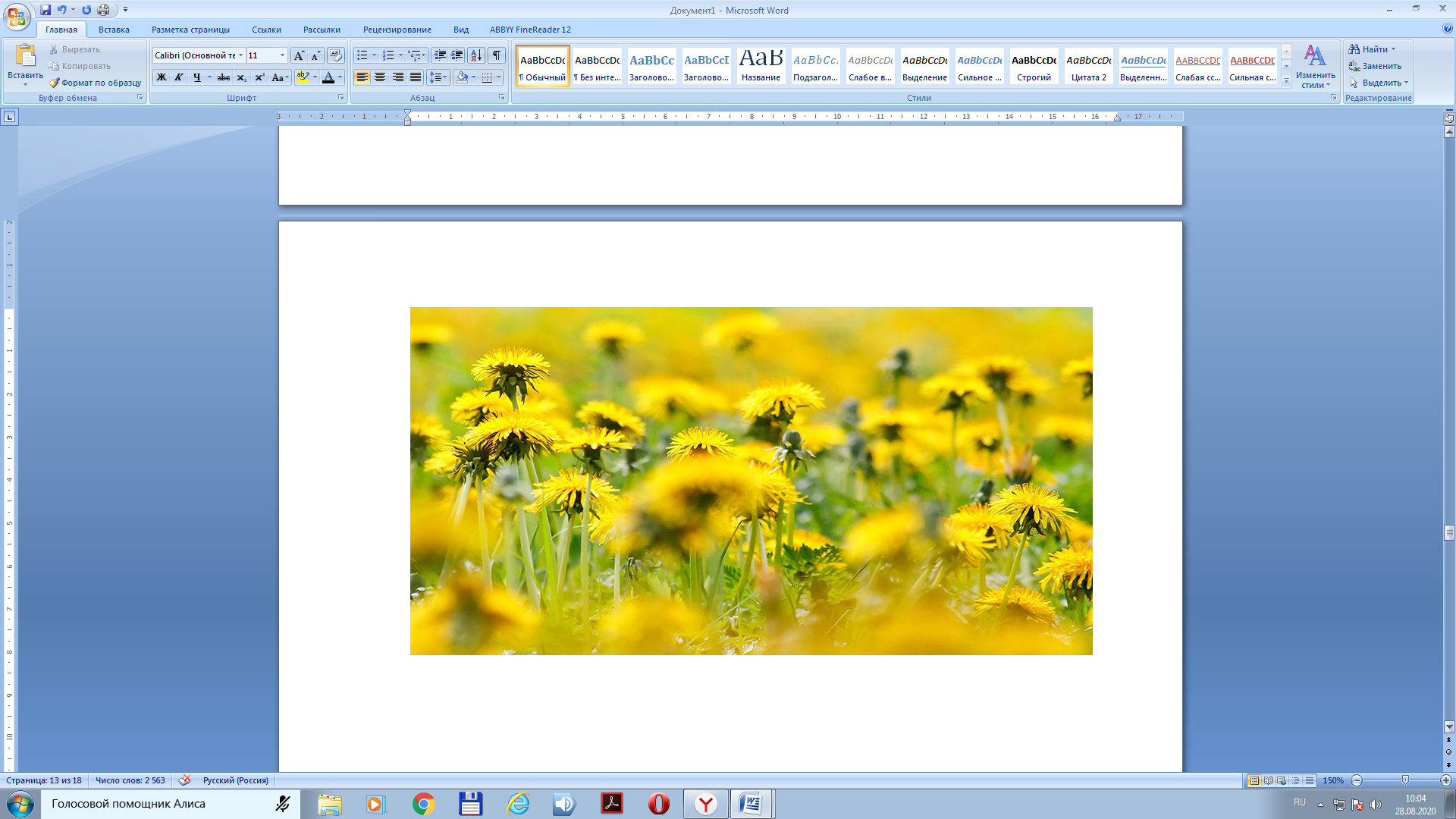 Рисунок 2. Одуванчик лекарственный.Ромашка аптечная: Видов у ромашки много: аптечная или лекарственная, полевая или дикая, собачья. Аптечную можно узнать по запаху - он напоминает аромат яблок. Народная медицина издавна знала отвары и настойки из ромашки. «У кого в горле болит, - наставлял травник середины XIX века, - возьми стакан воды и по одной щепотки ромашки, липового цвета и бузины - смешайте все вместе, вскипяти, процеди сквозь тряпицу, остуди, как парное молоко, и пей вместо чая…» Очень верное средство! И еще одну особенность подметил травник. Ромашку, оказывается, полезно держать в чуланах, на кухнях, где хранятся съестные припасы: там не заведутся мыши (Рисунок 3).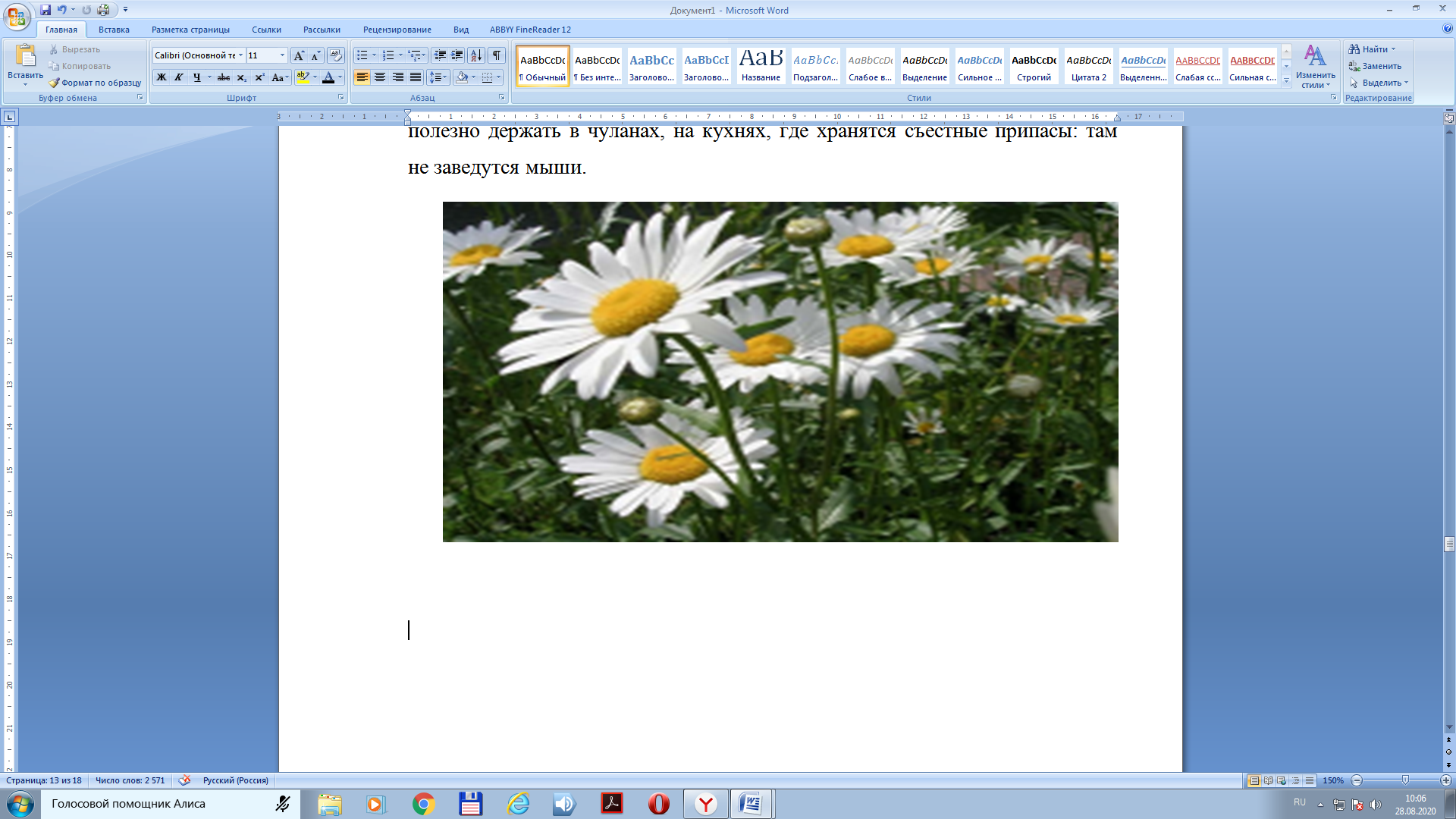 Рисунок 3. Ромашка аптечная.Зверобой (обыкновенный):  Как лекарственное растение применяется издревле, его считают средством от 99 болезней. В отечественной медицине применяют отвар - при заболеваниях сердца, легких, желудочно-кишечного тракта, болезнях печени. Листья - заживляют раны. Препараты зверобоя улучшают венозное кровообращение и кровоснабжение некоторых внутренних органов, болезнях печени, почек, мочевого пузыря, туберкулезе легких, головной боли, стоматитах, ларингитах (Рисунок 4).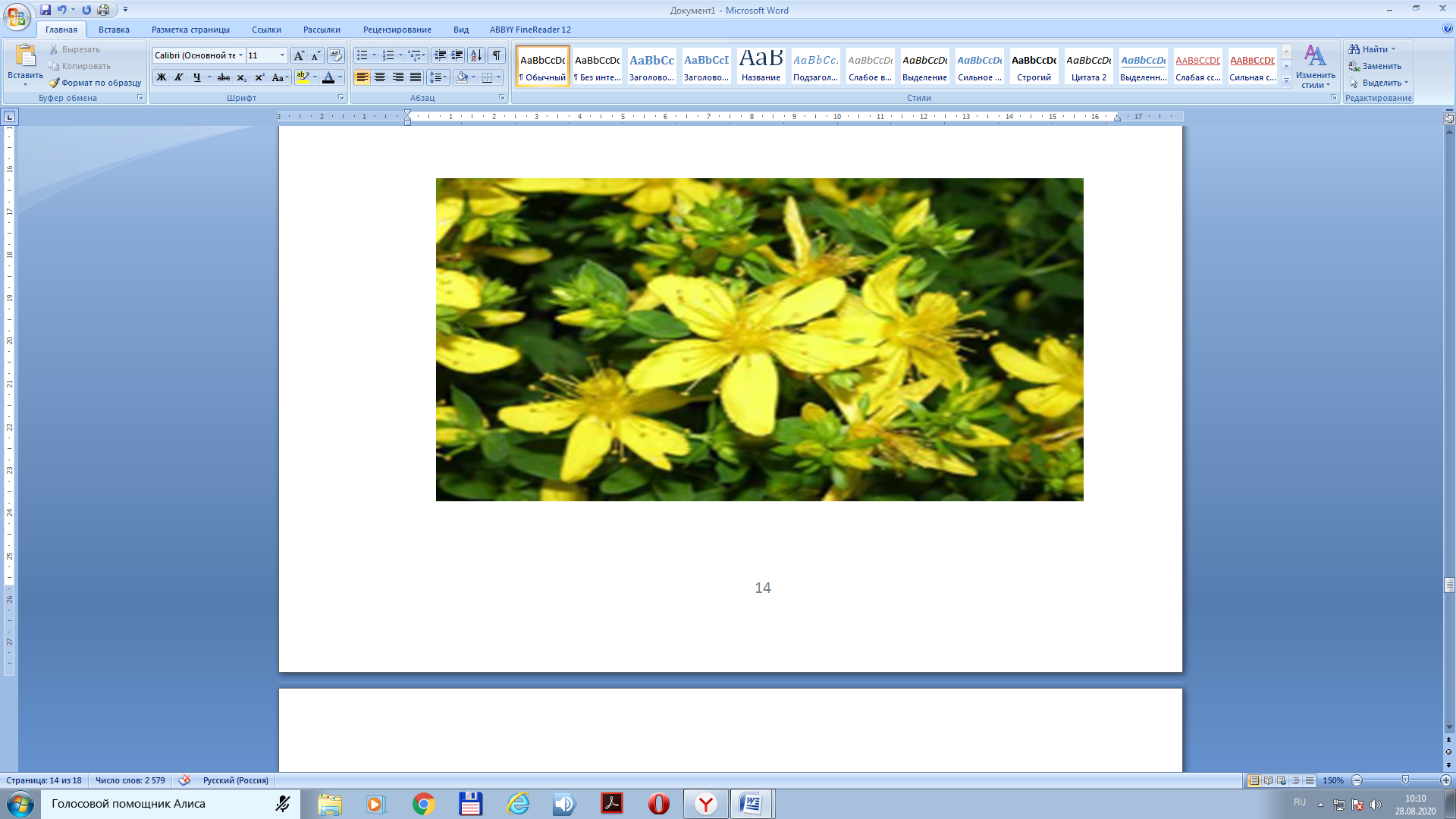 Рисунок 4. Зверобой (обыкновенный).Тысячелистник: Мало кто не слышал о тысячелистнике. Растет повсеместно. Свежевыдавленным из чистых листочков соком обрабатывают раны, что способствует их быстрому заживлению. Отваром смеси тысячелистника (2/3 по объему) и цветков ромашки (1/3) промывают лицо, покрытое угревой сыпью (Рисунок 5).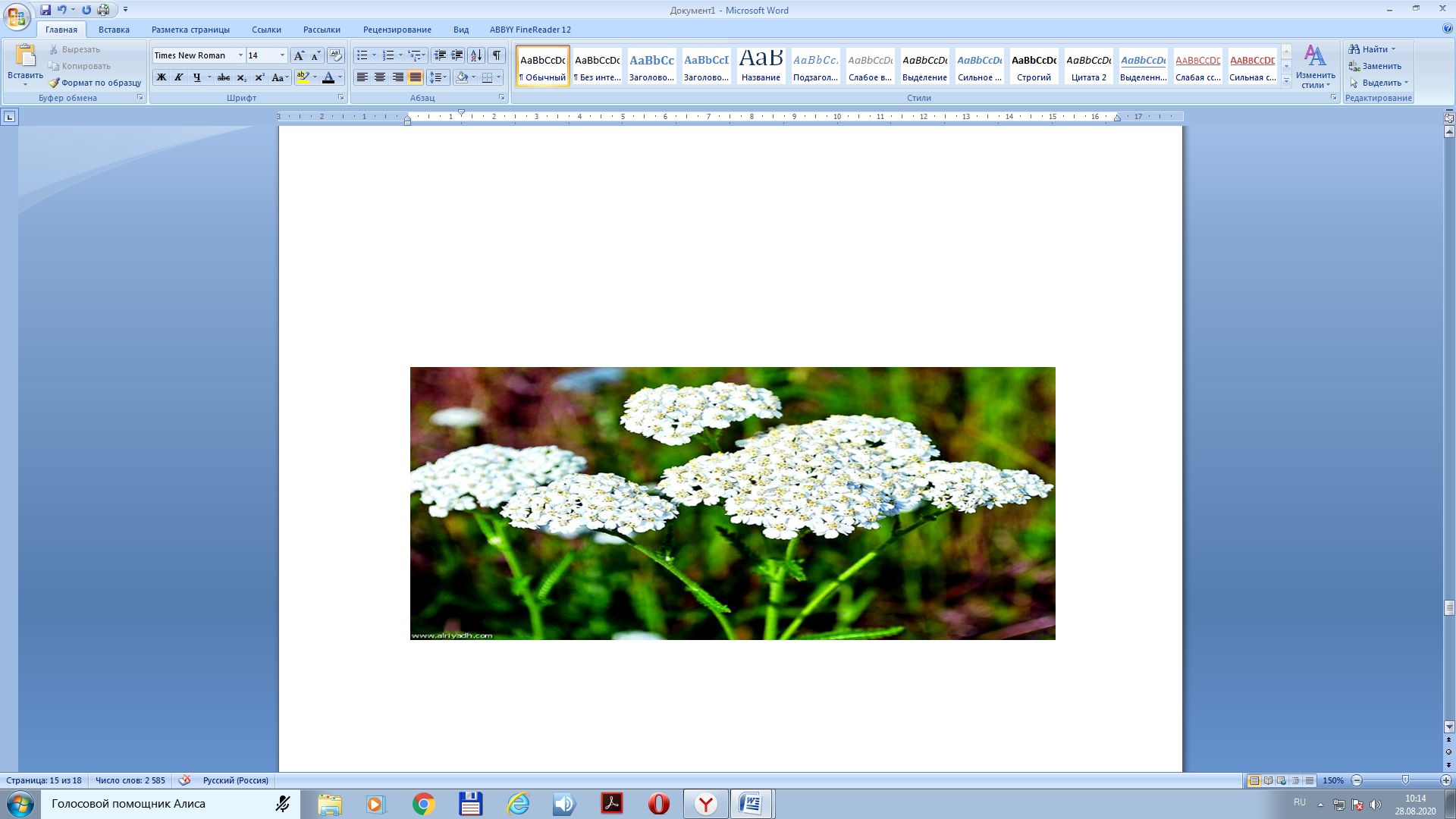 Рисунок 5. Тысячелистник.Калина обыкновенная. С лечебной целью в научной медицине используется кора, в народной, кроме коры, ягоды и цветки. Кора и ее препараты усиливают, оказывают сосудосуживающее действие и повышают свертываемость крови. Плоды калины стимулируют работу сердца, обладают противомикробными свойствами. Отвары травы рекомендуют при различных нервных заболеваниях, как успокаивающее, при простуде, кашле, диатезе и др. Ягоды срывают осенью (Рисунок 6). Кору с молодых веток и стволов собирают весной. Отвар калины: 10 г коры на 200 мл кипятка. Пьют его по 1ст. ложке 3 раза в день. (Приложение №1)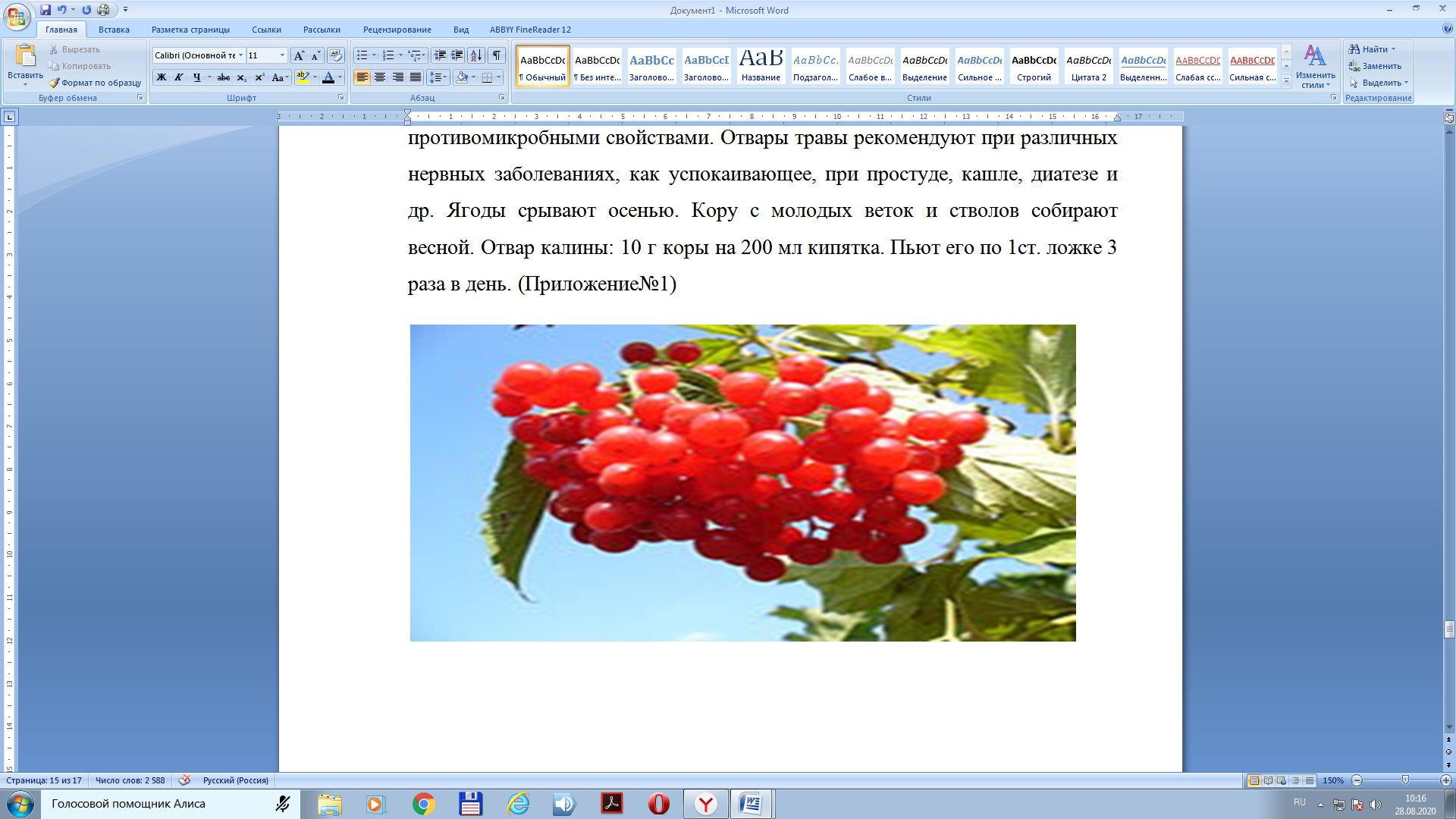 Рисунок 6. Калина обыкновенная.2.2 Этапы исследованияЛекарственные растения - наше «зеленое золото», и с ним надо обращаться разумно. Часто считают, что сбор, сушка, и хранение трав не представляют никаких сложностей. На самом же деле все не так просто. Заготавливают листья, плоды, корни, семена, траву, луковицы. Правила сбора, сушки и хранения лекарственных растений (Приложение № 2)Для достижения цели моей работы были проведены исследования:- анкетирование жителей моего села с целью получения информации об осведомленности людей о применении лекарственных растений для своего лечения, о пользе комнатных растений, об оптимальных местах сбора растений, их хранении;- получение информации об используемых рецептах для лечения различных болезней.Место проведения исследования: село Ножай-Юрт.Методы исследования: анкетирование, сравнение.При составлении анкеты были подобраны вопросы, ответы на которые помогли мне составить общее представление об осведомленности населения о лекарственных растениях, как влияют растения на их самочувствие и здоровье. (Приложение № 3 (Анкета № 1) и Приложение №4 (Анкета № 2))2.3 Результаты анкетированияВ анкетировании участвовали 20 человек в возрасте от 15 до 50 лет.Вопрос 1. Знаете ли Вы, какие лекарственные растения произрастают в наших лесах?46,6% - да, 6% - нет, 43,3 % - не все, 4,1% -затрудняюсь ответить.Вопрос 2.  Знаете ли Вы, при каких болезнях используются данные растения?70% - да, 30% - нет. Т.е., большинство опрошенных знают какие травы произрастают в нашей местности и при каких болезнях они применяютсяВопрос 3. Хотели бы Вы познакомиться с видами лекарственными растений, растущих в наших лесах?90% - да, 10 % - нет. Т.е. большинство опрошенных хотят познакомиться с лекарственными растениями, растущих в наших лесах.Вопрос 4. Какие, по Вашему мнению, оптимальные варианты места сбора лекарственных растений73,3% - в лесу, 9% - поле, 70% - луг. Т.е., вариант «вдоль дорог» и «нигде» не выбрал никто.Вопрос 5. Считаете ли Вы собранные лекарственные растения экологически чистыми?40% - да, 14 - нет, 46 - не знаю. Т.е., большинство опрошенных не знают экологически чистые растения.Вопрос 6. Умеете ли Вы использовать лекарственные растения?20% - да, 13,3% - нет, 66,7% - частично. Т.е., Большинство не умеют использовать лекарственные растения.Результаты сравнения, исходя из анкетирования населенияВ ходе работы мной была проведена анкета населения по применению ими лекарственных растений. Целью анкетирования было выявить, применяют ли в семьях лекарственные растения для лечения заболеваний. Если применяют, то, какие именно растения. Интересно было узнать, чему доверяют больше: синтетическим препаратам или травам. В тестировании принимали участие 20 человек, из них только двое не используют лекарственные растения, а 18 человек активно пользуются рецептами народной медицины (Приложение 4) Второй задачей было определить, какие травы наиболее часто встречаются в ответах тестируемых. В результате проведенной работы были выявлены растения - лидеры: ромашка, одуванчик, подорожник, калина, зверобой, тысячелистник. ЗАКЛЮЧЕНИЕМир растений - это не только царство красоты, но и лечебное богатство. В наше время лекарственные растения не теряют своей притягательной силы. Человека подстерегают различные заболевания, со многими из них человек научился бороться при помощи синтетических лекарств. Но лучше предупредить болезнь на ранней стадии, и в этом неоценимую помощь оказывают растения-лекари.Полученные результаты исследования показали, что люди активно продолжают применять травы для лечения различных заболеваний. Для лечения и профилактики предпочли выбрать более знакомые лекарственные растения, т.е. люди задумываются о своем здоровье. У каждого в доме есть комнатные растения, где люди проводят длительное время, интуитивно чувствуя, что комнатные растения и цветы нужны человеку для поддержания здоровья. И большинство же положительно относятся к влиянию комнатных растений на их организм, вариант «не знаю» выбрал 1 человек. Как показывает выбор лекарственных растений, односельчане в большинстве случаев выбирают знакомые и проверенные для здоровья человека растения.При выполнении данной исследовательской работы я изучил: литературу по теме, узнала много нового о лекарственных растениях, правел сбор, сушки и хранения лекарственных растений, познакомился с рецептами приготовления мазей, настоек, отваров. Перед употреблением любых лекарств (даже из лекарственных растений) необходимо проконсультироваться с врачом.СПИСОК ИСПОЛЬЗОВАННЫХ ИСТОЧНИКОВЛитература2. Касьянова Н Большая энциклопедия народной медицины. – М: Эксмо, 2006,1088с.4. Синяков А.Ф.О вершках и корешках травник. - М. Физкультура и спорт.1992. 271 с.5. Синадский Ю.В. Целебные травы. М.: Педагогика.1991,176с.6. Турова А.Д., Сапожникова Э.Н. Лекарственные растения.4-е изд.стереотип. М.1984. 304с.7. Шульга Т.П. Как собирать, хранить и применять лекарственные растения. Интернет ресурсы8. https://readera.org/lekarstvennye-rastenija-chechenskoj-respubliki-dlja-medicinskih-preparatov-1401988429. http://biblioteka-chr.ru/Приложение №1Применение лекарственных растенийПрименениепри лечении болезнейПодорожник большойСвежие и сухие листьяиюнь- августЗаживление ран, от зубной боли, бронхитах, легочных заболеваниях, атеросклерозах, холециститеОдуванчикКорни,листьяСентябрьЛистья до цветения веснойКожная сыпь, угрях, фурункулах, кашле, жаропонижающее, потогонное, кровоочистительное средствоРомашкацветыИюнь августЗаболевания печени, головной боли, почек, бронхитахЗверобойЦветы, листья, стебли, цветенияИюнь-августГастриты, язве желудка, болезни печени, почек, мочевого пузыря, простудных заболеваниях, туберкулезе легких, головной боли.ТысячелистникСоцветия, листьяИюль-сентябрьОстановка кровотечений,гастритах, язвенной болезни,колитах, воспаления десен, для лечения ранКалина обыкновеннаяЯгодыАвгуст - сентябрь.Кровоостанавливающее, отхаркивающее, успокаивающее, противолихорадочное средства, гипертония, бронхиальная астма.Приложение №2Памятка сборщику лекарственных растений1. Придерживаться оптимальных сроков заготовки свежего сырья. Лекарственные растения собирают в солнечную сухую погоду. Листья и стебли во время цветения. Цветки в начале цветения. Плоды - в период полного созревания. Корни – осенью.2. Не собирайте грязные, пыльные, больные растения.3. Не собирайте растения у дорог и вблизи промышленных предприятий.4. Сушите растения в хорошо проветриваемом помещении.5. Не выдергивайте растения, срезайте их серпом или ножом. Корни выкапывайте.6. Не берите растения в рот, они могут быть ядовиты. (Вороний глаз, крушина ломкая, волчье лыко)7. Не собирать в одну тару разные виды сырья.8. Оставлять на месте не менее 20% неубранных растений для возобновления популяции.9. Собирать на одном месте не чаще, чем один раз в 2 года, а многолетнее - 1 раз в 5-7 лет.10. Не хранить свежесобранные растение больше 1-2 часа.Приложение № 3АНКЕТА № 1Возраст__________1.Знаете ли Вы какие лекарственные растения произрастают в наших лесах?Да Нет Не все затрудняюсь ответить2. Знаете ли Вы, при каких болезнях используются данные растения?Да Нет Не все3. Хотели бы Вы познакомиться с видами лекарственными растений, растущих в наших лесах?Да Нет4. Какие, по Вашему мнению, оптимальные варианты места сбора лекарственных растенийВ лесу В поле Луг Вдоль дорог Нигде5. Считаете ли Вы собранные лекарственные растения экологически чистыми?Да Нет Не знаю6. Умеете ли Вы использовать лекарственные растения?Да Нет Частично 
7. Знаете ли Вы лекарственные комнатные растения ?Да Нет Не знаю8.. Есть ли у Вас дома лекарственные комнатные растения?Да Нет Не знаюПриложение № 4Анкета №2Вопрос 1. Вы применяете лекарственные растения для своего лечения?Вариант - да 18 человек вариант - нет 2 человекТ.е. большинство опрошенных применяют лекарственные растения.Вопрос 2. Применение каких лекарственных растений вы считаете наиболее эффективным?Вопрос 3. Ваш проверенный рецепт применения лекарственных растений?